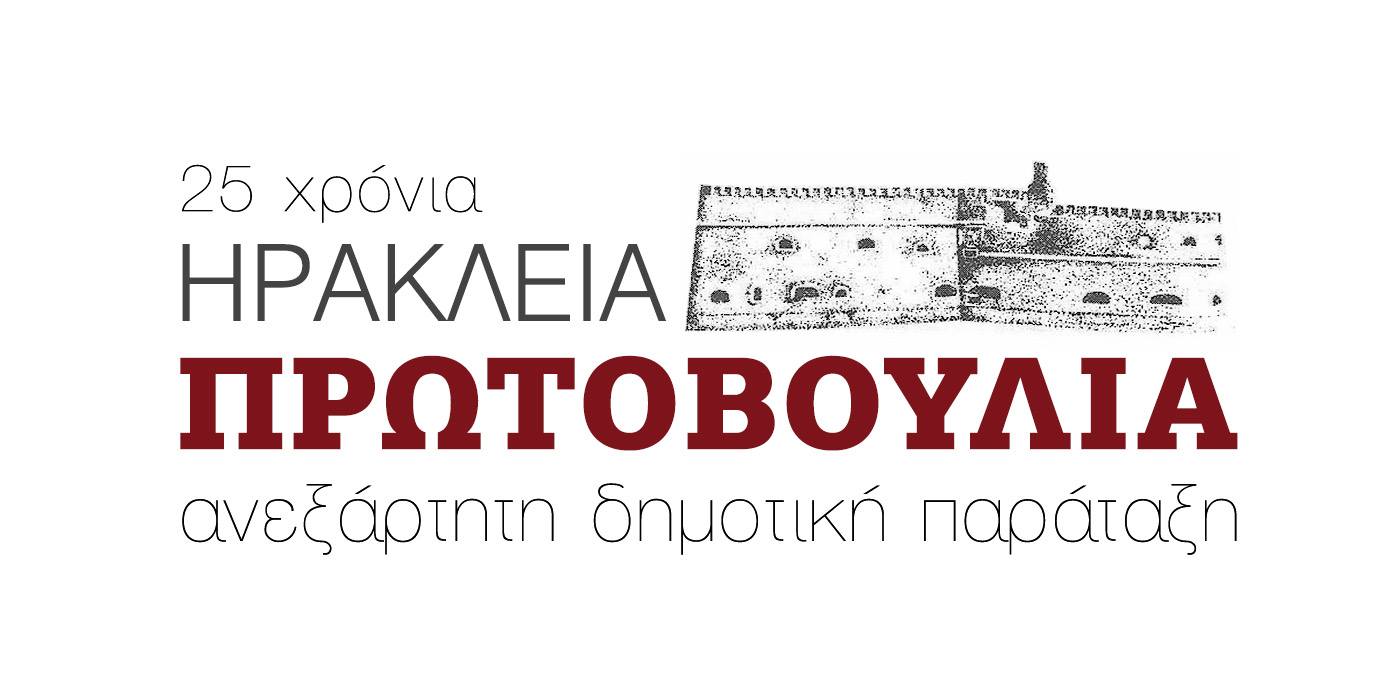 ΔΕΛΤΙΟ ΤΥΠΟΥΗ Ηράκλεια Πρωτοβουλία ανακοινώνει τα μέλη του ψηφοδελτίου για τις δημοτικές εκλογές της 26ης Μαΐου 2019.Η ΠρόεδροςΆννα ΠαπαχρονάκηΑ/ΑΟΝΟΜΑΤΕΠΩΝΥΜΟΠΑΤΡΩΝΥΜΟΙΔΙΟΤΗΤΑ / ΕΠΑΓΓΕΛΜΑΥΠΟΨΗΦΙΟΣ ΔΗΜΑΡΧΟΣΒασιλάκης Εμμανουήλ Χρίστοςπολιτικός μηχανικόςΥΠΟΨΗΦΙΟΙ ΔΗΜΟΤΙΚΟΙ ΣΥΜΒΟΥΛΟΙΔΗΜΟΤΙΚΗ ΕΝΟΤΗΤΑ ΓΟΡΓΟΛΑΪΝΗΑνδρουλάκης ΔημοσθένηςΕμμανουήλιδιωτικός υπάλληλοςΔΗΜΟΤΙΚΗ ΕΝΟΤΗΤΑ ΗΡΑΚΛΕΙΟΥ1Αγριόγιαννος ΜιχαήλΒασίλειοςμηχανολόγος μηχανικός2Αθανάσογλου ΖαχαρίαςΓεώργιοςελεύθερος επαγγελματίας3Βαρβεράκης ΚωνσταντίνοςΕλευθέριοςεκπαιδευτικός - έφορος σκακιού ΟΦΗ4Βασιλάκη Μαρίνα (Μαρινέλλα)Εμμανουήλδημόσιες σχέσεις5Βασιλάκη-Δαμασκηνού-Σκουλά ΈφηΠαναγιώτηςκαθηγήτρια γαλλικών6Βέργη ΑγγελικήΓεώργιοςεργοδηγός δομικών έργων7Βιζιράκη ΑργυρώΣταύροςιδιωτική υπάλληλος8Γαρεφαλάκη ΜαριάνναΕμμανουήλκαθηγήτρια μουσικής9Διακαντώνης ΕμμανουήλΙωάννηςιδιωτικός υπάλληλος10Δρετάκη ΣταυρούλαΔημήτριοςβρεφονηπιοκόμος11Δωματά ΑλεξάνδραΠαναγιώτηςφιλόλογος, μεταπτυχιακή φοιτήτρια12Ζαχαριουδάκης Στυλιανός Νικόλαοςυπεύθυνος αθλητικών προγραμμάτων στο Πανεπιστήμιο Κρήτης13Ζευγαδάκης ΕμμανουήλΝικόλαοςδημοσιογράφος14Ζουμής ΝικόλαοςΔημοσθένηςτεχνίτης οικοδόμος15Καλαϊτζάκης Ιωάννης-ΓεώργιοςΖαχαρίαςαρχιτέκτων χωροτάκτης16Καμπιτάκης ΓεώργιοςΕμμανουήλσυνταξιούχος17Καραγιάννη ΕυδοξίαΝικόλαοςιδιωτικός υπάλληλος18Κοκαράκης ΝικόλαοςΕμμανουήλοικονομολόγος19Κρητικού ΕιρήνηΜηνάςλογίστρια20Κριτσωτάκη Ειρήνη (Κορίνα)Γεώργιοςφοιτήτρια Ιατρικής21Κριτσωτάκη ΙουλίαΚωνσταντίνοςέμπορος22Κτενιαδάκης ΙωάννηςΑντώνιοςιδιωτικός υπάλληλος23Κυρμιζάκης ΔιονύσιοςΕυάγγελοςιατρός ΩΡΛ24Μανουσάκη ΓλυκερίαΓεώργιοςπολιτικός μηχανικός25Μαρκοπούλου ΜαρίαΜηνάςεμπορικός αντιπρόσωπος26Μαυρογιάννης ΓεώργιοςΚωνσταντίνοςέμπορος27Μιχαηλίδης ΑλέξανδροςΕμμανουήλελεύθερος επαγγελματίας28Μωυσάκης ΔημήτριοςΑριστείδηςτεχνίτης οικοδόμος29Νιακάκη ΙωάνναΙωάννηςψυχολόγος30Ντισπυράκης ΑλέξανδροςΙωάννηςκομμωτής31Ορφανίδης ΓεώργιοςΚωνσταντίνοςηλεκτρολόγος - ψυκτικός32Ορφανός ΣτυλιανόςΙωάννηςμηχανολόγος μηχανικός33Παντουβέρη ΓεωργίαΧριστόφοροςαγρότισσα34Παπαδάκης ΘεοχάρηςΧαρίτων επιχειρηματίας35Παπακαλιάτη ΕλένηΙωάννηςέμπορος36Παπαχρονάκη ΆνναΔημήτριοςζωγράφοςπρόεδρος Ηράκλειας Πρωτοβουλίας37Περάκης ΑντώνιοςΕμμανουήλΑμΕΑ38Σηφάκης ΓρηγόριοςΑχιλλέαςγλύπτης39Τελάκη ΔέσποιναΙωάννηςιδιωτική υπάλληλος40Τραβαγιάκης ΕμμανουήλΑνδρέαςσυνταξιούχος δημόσιος υπάλληλος41Τσαντάκης ΓεώργιοςΝικόλαοςκαλλιτέχνης κρητικής μουσικής42Τσιριγωτάκη ΑικατερίνηΓεώργιοςλογίστρια43Χρονάκη Σοφία Κυριάκοςπαραγωγός μουσικών εκπομπώνΔΗΜΟΤΙΚΗ ΕΝΟΤΗΤΑ ΝΕΑΣ ΑΛΙΚΑΡΝΑΣΣΟΥ1Αθανασίου Άντα-ΕιρήνηΡάντουΜαία2Δωματάς ΓεώργιοςΠαναγιώτηςιδιωτικός υπάλληλος3Παναγιωτάκος ΝικόλαοςΠέτροςμαθηματικός - προπονητής σκακιού4Στερεού ΜαρίαΓεώργιοςσυνταξιούχοςΔΗΜΟΤΙΚΗ ΕΝΟΤΗΤΑ ΠΑΛΙΑΝΗΣΓαρεφαλάκης ΓεώργιοςΕμμανουήλελεύθερος επαγγελματίαςΔΗΜΟΤΙΚΗ ΕΝΟΤΗΤΑ ΤΕΜΕΝΟΥΣΜεταξάκης ΜιχαήλΑντώνιοςεκπαιδευτικός